                                                                                                                              
                                               АДМИНИСТРАЦИЯ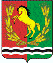                                МУНИЦИПАЛЬНОГО ОБРАЗОВАНИЯ                                       РЯЗАНОВСКИЙ СЕЛЬСОВЕТ                                             АСЕКЕЕВСКОГО РАЙОНА                                        ОРЕНБУРГСКОЙ ОБЛАСТИ                                           П О С Т А Н О В Л Е Н И Е  -------------------------------------------------------------------------------------------------------------- 23.01.2017                               с. Рязановка                                                       № 04-пО разработке муниципальной программы «Комплексное развитие систем транспортной инфраструктуры и дорожного хозяйства на территории муниципального образования Рязановский сельсовет Асекеевского района Оренбургской области на 2017-2025 годы»          В соответствии с пунктом 8 статьи 8 Градостроительного кодекса Российской Федерации, Федеральным законом от 06.10.2003 № 131-ФЗ «Об общих принципах организации местного самоуправления в Российской Федерации», руководствуясь Уставом муниципального образования Рязановский  сельсовет, постановлением администрации муниципального образования  Рязановский сельсовет от 15.12.2014 г. № 32-п Об утверждении Порядка разработки, реализации и оценки эффективности муниципальных программ муниципального образования Рязановский сельсовет:  1. Разработать муниципальную программу «Комплексное развитие систем транспортной инфраструктуры и дорожного хозяйства на территории муниципального образования Рязановский сельсовет Асекеевского района Оренбургской области на 2017-2025 годы» 2. Установить, что настоящее постановление вступает в силу со дня его подписания.3. Контроль за исполнением постановления оставляю за собой. Глава  администрации                                                                               А.В. БрусиловРазослано: в дело, администрации района, прокурору района, строительный отдел.